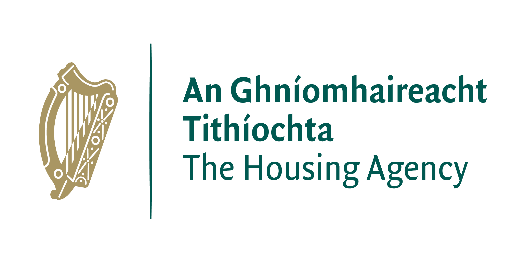 Is comhlacht de chuid an rialtais í an Ghníomhaireacht Tithíochta a oibríonn i gcomhar leis an Roinn Tithíochta, Rialtais Áitiúil agus Oidhreachta, le hÚdaráis Áitiúla agus le Comhlachtaí Tithíochta Ceadaithe (CTCanna) chun tithe agus seirbhísí tithíochta a chur ar fáil. Is eagraíocht dhinimiciúil í an Ghníomhaireacht Tithíochta atá mar fheidhm aici fadhbanna tithíochta a réiteach agus tacaíocht a thabhairt maidir le tithe ar ardchaighdeáin a sholáthar chun go mbeidh rath ar phobail.  Is eagraíocht atá ag fás sinn, agus táimid ag earcú daoine le haghaidh poist éagsúla.  Táimid ag fás – Bígí linn:Is fostóir comhdheiseanna sinn laistigh den earnáil phoiblí atá dírithe ar áit oibre atá éagsúil, ionchuimsitheach agus tairbheach a chruthú dár bhfoireann ar fad. An méid a chuirimid ar fáilArdú bliantúil tuarastail ar bhonn incriminteach; Liúntas flaithiúil i leith saoire bhliantúil; roghanna oibre hibrideacha; cothromaíocht oibre is saoil; deiseanna le haghaidh forbairt leanúnach agus uasoiliúna; rochtain ar chlár cúnaimh d'fhostaithe ar mhaithe le fostaithe agus a dteaghlach. Tá an Ghníomhaireacht Tithíochta ag lorg iarratas ar an bpost seo a leanas:Oifigeach Feidhmiúcháin Sinsearach - Beartas, Cleachtas agus CumarsáidTuarastal: €75,350 go €99,851 Dáta deiridh: An 25 Márta 2024 @ 12 meán laeStiúrthóir na Timpeallachta Tógtha (Príomhoifigeach)Tuarastal: €98,665 go €122,041Dáta deiridh: An 28 Márta 2024 @ 12 meán laeTá sonraí ar fáil ar ár suíomh gréasáin ag:https://www.housingagency.ie/CareersLean an Ghníomhaireacht Tithíochta ar Twitter chun sonraí a fháil faoi fholúntais amach anseo.An Ghníomhaireacht um Thithíocht agus Pobail Inbhuanaithe / The Housing and Sustainable Communities Agency